Application for Renewal of Food Business Licence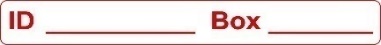 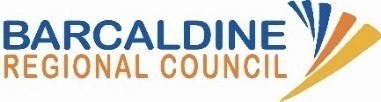 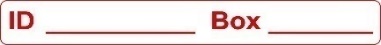 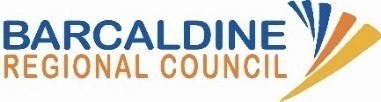 Use this form to apply for the renewal of a licence to operate a Food Business.  This form is in keeping with the Food Act 2006.  Contact Council if you have any specific enquiries regarding fees or how to complete this form.  Fees are GST exempt unless otherwise stated.  Type or print clearly and select boxes where applicable.  Enter “n/a” if the question does not apply.Failure to renew the licence before 31 October 2022 will result in a restoration fee being applied and may result in Council commencing enforcement action for operating without a licence, an offence under the Food Act 2006.Applicant Details Applicant Details Applicant Details Applicant Details Applicant Details Applicant Details Applicant Details Applicant Details The Applicant does not need to be the owner of the land.  In signing and lodging this application, the applicant is responsible for ensuring the information provided is true and correct.The Applicant does not need to be the owner of the land.  In signing and lodging this application, the applicant is responsible for ensuring the information provided is true and correct.The Applicant does not need to be the owner of the land.  In signing and lodging this application, the applicant is responsible for ensuring the information provided is true and correct.The Applicant does not need to be the owner of the land.  In signing and lodging this application, the applicant is responsible for ensuring the information provided is true and correct.The Applicant does not need to be the owner of the land.  In signing and lodging this application, the applicant is responsible for ensuring the information provided is true and correct.The Applicant does not need to be the owner of the land.  In signing and lodging this application, the applicant is responsible for ensuring the information provided is true and correct.The Applicant does not need to be the owner of the land.  In signing and lodging this application, the applicant is responsible for ensuring the information provided is true and correct.The Applicant does not need to be the owner of the land.  In signing and lodging this application, the applicant is responsible for ensuring the information provided is true and correct.Applicant 1 SurnameApplicant 1 SurnameApplicant 1 SurnameApplicant 1 SurnameApplicant 1 SurnameGiven NameGiven NameApplicant 2 SurnameApplicant 2 SurnameApplicant 2 SurnameApplicant 2 SurnameApplicant 2 SurnameGiven NameGiven NameBusiness Trading Name (if applicable)Business Trading Name (if applicable)Business Trading Name (if applicable)Business Trading Name (if applicable)Business Trading Name (if applicable)ABNABNCompany Name (if applicable)Company Name (if applicable)Company Name (if applicable)Company Name (if applicable)Company Name (if applicable)ABNABNPostal AddressPostal AddressPostal AddressPostal AddressPostal AddressPostal AddressPostal AddressPostal AddressPhysical AddressPhysical AddressPhysical AddressPhysical AddressPhysical AddressPhysical AddressPhysical AddressPhysical AddressEmail addressEmail addressEmail addressEmail addressEmail addressEmail addressEmail addressEmail addressLot NumberRegistered Plan NumberParishParishDoes your business involve any off-site catering Yes     NoBusiness Contact NumberBusiness Contact NumberBusiness Contact NumberBusiness Contact NumberBusiness Contact NumberApplicant Contact NumberApplicant Contact NumberDescription of food business (e.g. cafe, restaurant, cannery etc.)Description of food business (e.g. cafe, restaurant, cannery etc.)Description of food business (e.g. cafe, restaurant, cannery etc.)Description of food business (e.g. cafe, restaurant, cannery etc.)Description of food business (e.g. cafe, restaurant, cannery etc.)Food Business Licence Number Food Business Licence Number Applicant suitability of person to hold a licenceApplicant suitability of person to hold a licenceApplicant suitability of person to hold a licenceApplicant suitability of person to hold a licenceApplicant suitability of person to hold a licenceApplicant suitability of person to hold a licenceApplicant suitability of person to hold a licenceSkills and knowledge of applicants to sell safe and suitable foodSkills and knowledge of applicants to sell safe and suitable foodSkills and knowledge of applicants to sell safe and suitable foodSkills and knowledge of applicants to sell safe and suitable foodSkills and knowledge of applicants to sell safe and suitable foodSkills and knowledge of applicants to sell safe and suitable foodSkills and knowledge of applicants to sell safe and suitable foodHave any of the applicants been convicted for a breach of any food legislation?  If the applicant is a corporation or an incorporated association, an executive officer of the corporation or a member of the association's management committee are included.  Have any of the applicants been convicted for a breach of any food legislation?  If the applicant is a corporation or an incorporated association, an executive officer of the corporation or a member of the association's management committee are included.  Have any of the applicants been convicted for a breach of any food legislation?  If the applicant is a corporation or an incorporated association, an executive officer of the corporation or a member of the association's management committee are included.   No Yes (please attach details)Have any of the applicants previously held a licence under the Food Act 2006, the Food Act 1981 or a corresponding law that was suspended or cancelled?  If the applicant is a corporation or an incorporated association, an executive officer of the corporation or a member of the association's management committee are included.Have any of the applicants previously held a licence under the Food Act 2006, the Food Act 1981 or a corresponding law that was suspended or cancelled?  If the applicant is a corporation or an incorporated association, an executive officer of the corporation or a member of the association's management committee are included. No Yes (please attach details) No Yes (please attach details)Have any of the applicants been refused a licence under the Food Act 2006, the Food Act 1981 or a corresponding law?  If the applicant is a corporation or an incorporated association, an executive officer of the corporation or a member of the association's management committee are included. No Yes (please attach details) No Yes (please attach details) No Yes (please attach details)Nomination of food safety supervisorNomination of food safety supervisorNomination of food safety supervisorNomination of food safety supervisorNomination of food safety supervisorNomination of food safety supervisorNomination of food safety supervisorSurnameGiven NamesGiven NamesGiven NamesTitlePostal AddressPostal AddressPostal AddressPostal AddressPostal AddressPostal AddressPostal AddressBusiness Hours Contact Number Mobile NumberMobile NumberMobile NumberMobile NumberMobile NumberEmail addressEmail addressEmail addressEmail addressEmail addressEmail addressEmail addressDoes the Food Safety Supervisor hold the relevant “Statement of Attainment” for food safety supervisor qualification?Does the Food Safety Supervisor hold the relevant “Statement of Attainment” for food safety supervisor qualification?Does the Food Safety Supervisor hold the relevant “Statement of Attainment” for food safety supervisor qualification? Yes                      No Yes                      No Yes                      NoOwner’s ConsentOwner’s ConsentOwner’s ConsentOwner’s ConsentOwner’s ConsentOwner’s ConsentOwner’s ConsentOwner’s ConsentThis is the name and address of the owner/s of the premises.  If there are additional owners, please attach additional owner information to this form.This is the name and address of the owner/s of the premises.  If there are additional owners, please attach additional owner information to this form.This is the name and address of the owner/s of the premises.  If there are additional owners, please attach additional owner information to this form.This is the name and address of the owner/s of the premises.  If there are additional owners, please attach additional owner information to this form.This is the name and address of the owner/s of the premises.  If there are additional owners, please attach additional owner information to this form.This is the name and address of the owner/s of the premises.  If there are additional owners, please attach additional owner information to this form.This is the name and address of the owner/s of the premises.  If there are additional owners, please attach additional owner information to this form.This is the name and address of the owner/s of the premises.  If there are additional owners, please attach additional owner information to this form.Do you own the subject land upon which the Business for the Food Business Licence operates? Do you own the subject land upon which the Business for the Food Business Licence operates? Do you own the subject land upon which the Business for the Food Business Licence operates?  Yes                  No Yes                  No Yes                  No Yes                  NoIf no, do you have a lease over the Premises? Do you own the subject land upon which the Business for the Food Business Licence operates? If no, Owner’s Consent is required with the renewal applicationIf no, do you have a lease over the Premises? Do you own the subject land upon which the Business for the Food Business Licence operates? If no, Owner’s Consent is required with the renewal applicationIf no, do you have a lease over the Premises? Do you own the subject land upon which the Business for the Food Business Licence operates? If no, Owner’s Consent is required with the renewal application No         Yes, expiry date:       No         Yes, expiry date:       No         Yes, expiry date:       No         Yes, expiry date:      Surname  / Company NameGiven NameGiven NameGiven NameGiven NameTitlePostal AddressPostal AddressPostal AddressPostal AddressPostal AddressPostal AddressPostal AddressPostal AddressContact NumberEmail AddressEmail AddressEmail AddressEmail AddressEmail AddressEmail AddressI being the owner/company director of the property described in this application hereby consent to the afore mentioned applicant/s making this application.I being the owner/company director of the property described in this application hereby consent to the afore mentioned applicant/s making this application.I being the owner/company director of the property described in this application hereby consent to the afore mentioned applicant/s making this application.I being the owner/company director of the property described in this application hereby consent to the afore mentioned applicant/s making this application.I being the owner/company director of the property described in this application hereby consent to the afore mentioned applicant/s making this application.I being the owner/company director of the property described in this application hereby consent to the afore mentioned applicant/s making this application.I being the owner/company director of the property described in this application hereby consent to the afore mentioned applicant/s making this application.I being the owner/company director of the property described in this application hereby consent to the afore mentioned applicant/s making this application.SignatureSignatureSignatureSignatureDateDateDatePrivacy StatementPrivacy Statement:  Council is collecting your personal information in accordance with current legislation to process your application.  The information will only be accessed by authorised council employees.  Your personal details will not be disclosed to a third party outside the process of dealing with your application, except where required by legislation (including Right to Information Act 2009) or as required by Queensland State Government.Applicant DeclarationApplicant DeclarationApplicant DeclarationI/We are the operator/s of the abovementioned activity and apply for the renewal of the Food Business Licence pursuant to the Food Act 2006. I/We declare that all information contained within this renewal application is true, correct and complete, to the best of my/our knowledge. I/We are the operator/s of the abovementioned activity and apply for the renewal of the Food Business Licence pursuant to the Food Act 2006. I/We declare that all information contained within this renewal application is true, correct and complete, to the best of my/our knowledge. I/We are the operator/s of the abovementioned activity and apply for the renewal of the Food Business Licence pursuant to the Food Act 2006. I/We declare that all information contained within this renewal application is true, correct and complete, to the best of my/our knowledge. Applicant SignatureDateLodgement of your applicationLodgement of your applicationLodgement of your applicationLodgement of your applicationMAILPost to ‘PO Box 191, Barcaldine  QLD  4725’ Email to council@barc.qld.gov.au Post to ‘PO Box 191, Barcaldine  QLD  4725’ Email to council@barc.qld.gov.au Post to ‘PO Box 191, Barcaldine  QLD  4725’ Email to council@barc.qld.gov.au IN PERSONVisit any BRC Administration Office from 8.00am to 4.30pm Monday to Friday with cash, cheque or EFTPOSAlpha
Aramac
Barcaldine43 Dryden Street 35 Gordon Street71 Ash Street PAYMENT Cheques or money order to be made payable to “Barcaldine Regional Council Credit Card – Contact Council to arrange to pay (1% surcharge applies) Cash or EFTPOS (in person only) Direct Deposit – paying direct to Bank account “Barcaldine Regional Council General Account” BSB 124001 Account Number 100026378. Use the Licence Number & Surname as the Reference. Email a remittance advice to council@barc.qld.gov.au  Cheques or money order to be made payable to “Barcaldine Regional Council Credit Card – Contact Council to arrange to pay (1% surcharge applies) Cash or EFTPOS (in person only) Direct Deposit – paying direct to Bank account “Barcaldine Regional Council General Account” BSB 124001 Account Number 100026378. Use the Licence Number & Surname as the Reference. Email a remittance advice to council@barc.qld.gov.au  Cheques or money order to be made payable to “Barcaldine Regional Council Credit Card – Contact Council to arrange to pay (1% surcharge applies) Cash or EFTPOS (in person only) Direct Deposit – paying direct to Bank account “Barcaldine Regional Council General Account” BSB 124001 Account Number 100026378. Use the Licence Number & Surname as the Reference. Email a remittance advice to council@barc.qld.gov.au Application Fees for 2023 / 2024 Financial YearApplication Fees for 2023 / 2024 Financial YearApplication Fees for 2023 / 2024 Financial YearApplication Fees for 2023 / 2024 Financial Year1311-1000-0000Annual Renewal$172.00 1311-1000-0000Restoration of Licence (plus renewal fee)$58.00 1311-1000-0000Additional Inspection (fee per hour)$116.00 1311-1000-0000Copy or replacement Licence$11.001311-1000-0000Licence Amendment – Minor$87.00Office Use OnlyDate received:           Amount Paid: $        Office Use OnlyReceipt No.:              Date Paid:                Office Use OnlyCSO:                         Licence No.:             